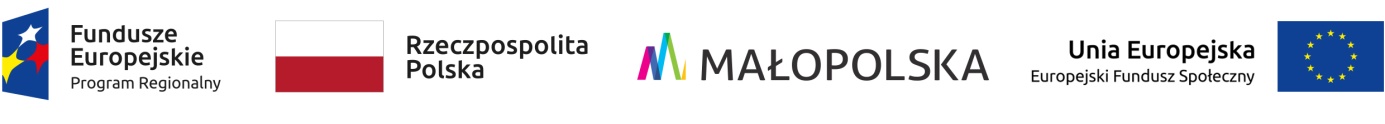 Projekt „Centrum Usług Społecznych w Gminie Alwernia” współfinansowany ze środków Unii Europejskiej 
w ramach działania 2.8  Programu Operacyjnego Wiedza Edukacja Rozwój. Rozwój usług społecznych 
w środowisku lokalnym. Numer projektu POWR.02.08.00-00-0054/20FORMULARZ OFERTOWY Nazwa Wykonawcy:.............................................................................. REGON ....................... NIP………….....………… Adres ............................................................................................... 
tel. ........................................... fax. ……………………… e-mail. …........................................Opis przedmiotu usługiIndywidualne poradnictwo prawne świadczone na rzecz uczestników projektu „Centrum Usług Społecznych w Gminie Alwernia” prowadzonego przez CUS w AlwerniUsługa wykonywana będzie w siedzibie Zamawiającego położonej na terenie  Gminy Alwerni- bądź miejsca zamieszkania uczestnika, również na terenie Gminy Alwerni.
W stosunku do wykonawcy wymagane będzie wykształcenie kierunkowe oraz minimum 1 rok doświadczenia zawodowego.
Warunki współpracyOferuję realizację usługi w wymiarze 60 godzin przy zastosowaniu stawki jednostkowej za godzinę  w wysokości netto: …………… zł,  brutto:……………... zł60 godzin zegarowych X …………. zł netto za godzinę  Oświadczam, że zaoferowana cena uwzględnia wszystkie uwarunkowania oraz czynniki związane 
z realizacją zamówienia i obejmuje cały zakres rzeczowy zamówienia oraz spełnia wszystkie warunki – jest kompletna.Oświadczam iż:Posiadam kwalifikacje uprawniające do realizacji wsparcia.Oświadczam iż posiadam doświadczenie w realizacji usługi poradnictwa zawodowego 
dla …… osóbW załączeniu do oferty składam następujące dokumenty:……………………….......................... dnia .........................  		       .......................................................podpis wraz z pieczątką osoby                                                                         	    upoważnionej do reprezentowania Wykonawcy